D- DayWhat conditions in Europe made an invasion of Northern France possible/favorable? Neutralized German ________________ in the AtlanticSecured the “Soft Underbelly” (________________ _________________)_______________ stalled the ______________ advance in the EastD- Day Purpose: Secure a landing zone in ___________________________ to lauch a major offensive in ___________________.Leader Ship:D- Day was planned by: _____________________________________________________ The Supreme Commander for Allied forces for D Day: ______________________________Three step plan:1.2. 3.Objective #1:  German Defenses: The name of the German Defense Barrier on the Atlantic coast was called ______________________________The German Field Marshall in charge of the Atlantic coast defenses: ___________________Locate Suitable Beaches: The Allied Forces decided to land on the beaches of __________________The Allies chose to land at Normandy because_________________________________________________Operation Fortitude:What was the goal of Operation Fortitude? ______________________________________________________Objective 2:   The British 6th Army airborne unit was to secure the ______________ side of the landing site. The American 101st and 82 Airborne divisions w ere to secure the ____________side of the landing site. To isolate the beaches and secure the landing zone, the Airborne units attacked  ________________________________________________________________ Objective #3:  Prior to D-Day, the Allied forces “practiced” an amphibious invasion during ______________________________?The United States forces landed on what beaches?The British forces landed on what beaches?The Canadian forces landed on what beach? 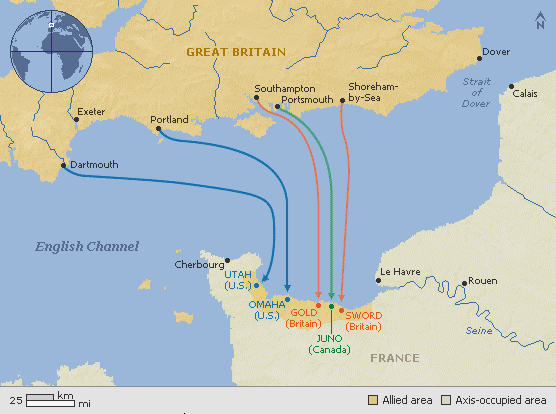 